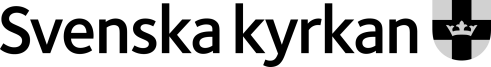 Inträden i och utträden ur Svenska kyrkan år 1970-2016Vem räknas som inträdd respektive utträdd? De flesta som inträder i Svenska kyrkan gör det som små barn, vid dopet. Som inträdda i denna tabell räknas dock endast personer över 12 år, som själva fattat beslutet att tillhöra Svenska kyrkan. Utträden räknas däremot i alla åldrar.Kommentarer till enskilda år finns under tabellen.Kommentar:År 1970 och 1971 saknas uppgifter om antal kyrkomedlemmar.							År 1978 utträde relativt många. I Sverige pågick debatten om kvinnoprästmotståndet, men kyrkoutträden var vanliga även i andra europeiska länder denna tid. Det skulle tyda på en mer allmän förändring i människors relation till de stora lutherska kyrkorna.							År 1981 upprättades ingen personförteckning av RSV. Därför saknas uppgift om antal kyrkomedlemmar.							År 1992 och 1995 inträdde ovanligt många. Ingen förklaring till detta har sökts.							År 1999 var utträdena många i traditionellt frikyrkliga regioner. "Dubbelanslutna" frikyrkomedlemmar valde att utträda ur Svenska kyrkan inför de förändrade relationerna mellan kyrkan och staten som trädde i kraft den 1 januari år 2000.							Från och med 2001 utträder många i samband med deklaration och skattebesked.					InträdenInträdenUtträdenUtträdenÅrAntal% av icke-medlemmarAntal% av medlemmar19702 5719 40319712 1737 07819721 5600,46 4060,119731 7770,511 9460,219741 9690,510 8690,119752 0060,58 6800,119762 3940,511 5370,119772 7500,614 1960,219782 8160,531 0160,419793 2410,621 3810,319805 7291,012 9350,219814 85111 55319824 9090,814 3730,219835 1800,812 6610,219845 8740,913 3940,219855 5410,814 7750,219865 4310,713 4230,219874 9850,612 6170,219885 7390,714 0590,219896 0400,712 4110,219905 2630,613 9750,219918 2540,812 3290,2199211 7831,111 0380,119936 5280,614 4410,219948 0330,720 6130,3199512 1571,020 0370,319967 1150,615 5330,219975 9540,413 0370,219985 0250,413 2330,219994 9900,333 5870,520005 7660,418 7510,320016 0050,457 6530,820025 3810,344 7600,620035 1310,359 0040,820045 1420,379 0321,120056 0990,368 8231,020065 4790,257 3510,820075 9200,356 1740,820086 0050,250 3600,720096 5360,273 3961,120105 9270,256 9390,920117 3680,252 3580,820127 5710,254 4910,820138 3770,371 7001,120148 1240,247 9610,820158 7660,248 6850,820168 1160,290 2591,5